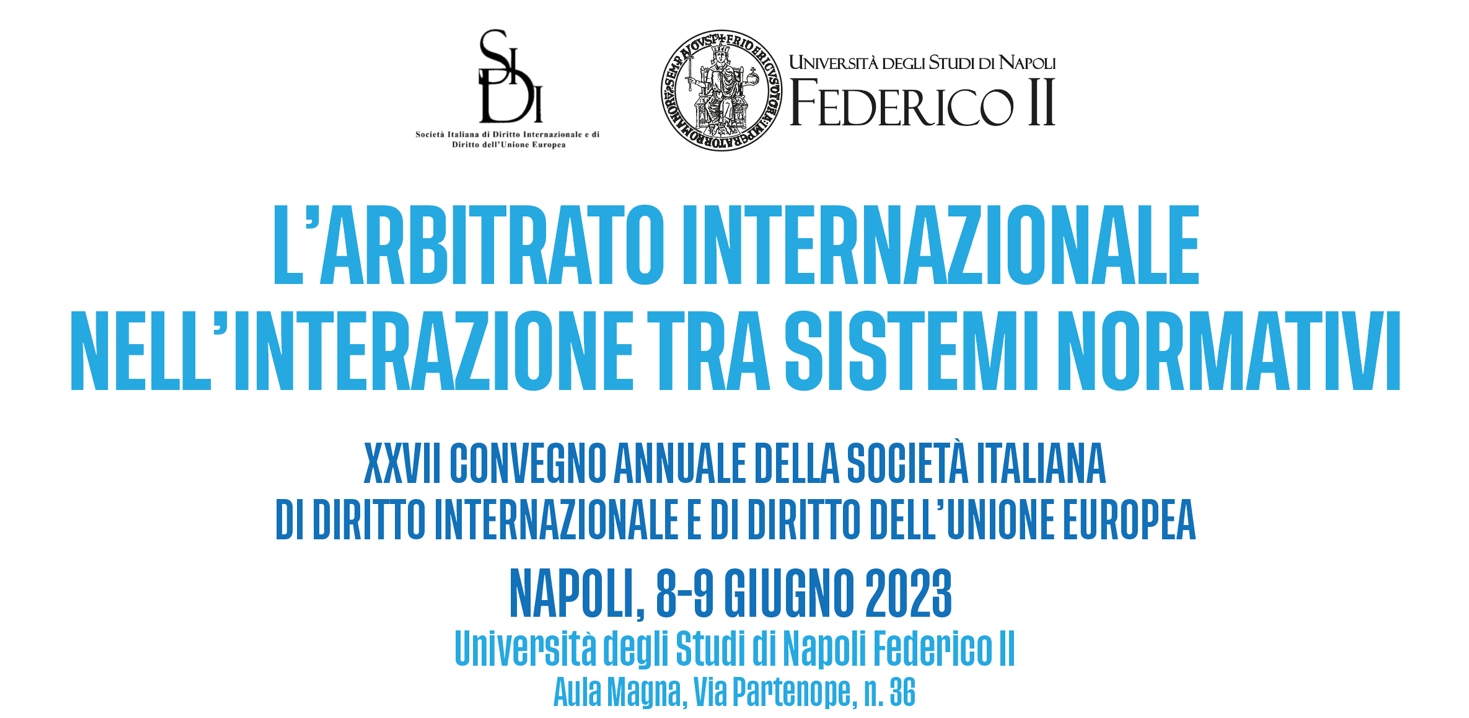 SCHEDA DI REGISTRAZIONE(da inviare compilata e firmata entro il 1° MAGGIO 2023al seguente indirizzo: sidinapoli2023@gmail.com)Nome e Cognome: __________________________________________________________________     Ente/Organizzazione: _______________________________________________________________Qualifica: __________________________________________________________________________    Indirizzo: _______________________________________________Città: _______________________E-mail: _________________________________________________Telefono:____________________Socio SIDI:    Si   ☐     No ☐SOCI SIDI. L’accesso al convegno è gratuito per i Soci SIDI in regola con il pagamento delle quote associative. I soci sono pregati di mettersi in regola con il pagamento della quota associativa in tempo utile e comunque prima del Convegno, secondo le modalità indicate sul sito della SIDI http://www.sidi-isil.org/come-aderire/ in quanto non sarà prevista la possibilità di pagare in loco.NON soci SIDI. Il Convegno è aperto ai non soci SIDI a fronte di un contributo di iscrizione di euro 100,00. Coloro che hanno fatto richiesta di associazione alla SIDI e sono in attesa di essere ammessi come soci sono pregati di contattare la segreteria della SIDI a info@sidi-isil.org per chiarimenti circa la propria partecipazione.Partecipazione alla cena sociale dell’8 giugno 2023     Si   ☐ No ☐Si prega di voler cortesemente indicare eventuali intolleranze e allergie alimentari o la preferenza per un menù vegetariano: _________________________________________________________________________________________________________________________________________________La cena sarà aperta a tutti gli iscritti al Convegno a fronte di un contributo di Euro 55,00 a persona (Euro 45,00 per i soli soci dottorandi). Il pagamento del contributo alla cena sociale e/o quello di iscrizione al convegno (per i non soci) dovranno essere corrisposti entro il 15 maggio 2023, ESCLUSIVAMENTE tramite bonifico bancario intestato a: Comitato per l’organizzazione della conferenza annuale della società europea di diritto internazionale, IBAN IT33W0326503401000000001692, BIC/SWIFT PROSITNNXXX, con causale “Cena sociale Napoli 2023” e/o “Iscrizione XXVII Convegno SIDI 2023”. Data											     Firma___________                                                                              ______________